ПОСТАНОВЛЕНИЕ                                                                     JÖП25 декабря 2023 г.                                                                    № 27ОБ УТВЕРЖДЕНИИ ПОРЯДКА ОСУЩЕСТВЛЕНИЯ ОРГАНАМИ МЕСТНОГО САМОУПРАВЛЕНИЯ МУНИЦИПАЛЬНОГО ОБРАЗОВАНИЯ ЧЕРНОАНУЙСКОЕ СЕЛЬСКОЕ ПОСЕЛЕНИЕ И (ИЛИ) НАХОДЯЩИМИСЯ В ИХ ВЕДЕНИИ КАЗЕННЫМИ УЧРЕЖДЕНИЯМИ БЮДЖЕТНЫХПОЛНОМОЧИЙ ГЛАВНЫХ АДМИНИСТРАТОРОВ ДОХОДОВ БЮДЖЕТОВ БЮДЖЕТНОЙ СИСТЕМЫ РОССИЙСКОЙ ФЕДЕРАЦИИВ соответствии со статьей 160.1 Бюджетного кодекса Российской Федерации, постановляю:1. Утвердить прилагаемый Порядок осуществления органами местного самоуправления муниципального образования Черноануйское сельское поселение и (или) находящимися в их ведении казенными учреждениями бюджетных полномочий главных администраторов доходов бюджетов бюджетной системы Российской Федерации.2. Контроль за исполнением настоящего Постановления возложить на главного бухгалтера Тукенову М.В.3. Настоящее Постановление вступает в силу со дня его подписания.Глава администрациимуниципального образованияЧерноануйское сельское поселение                            ____________________УтвержденПостановлением  Администрациимуниципального образованияЧерноануйское сельское поселениеот «25» декабря 2023 г.ПОРЯДОКОСУЩЕСТВЛЕНИЯ ОРГАНАМИ МЕСТНОГО САМОУПРАВЛЕНИЯ МУНИЦИПАЛЬНОГО ОБРАЗОВАНИЯ  ЧЕРНОАНУЙСКОЕ СЕЛЬСКОЕ ПОСЕЛЕНИЕ И (ИЛИ) НАХОДЯЩИМИСЯ В ИХ ВЕДЕНИИ КАЗЕННЫМИ УЧРЕЖДЕНИЯМИ БЮДЖЕТНЫХ ПОЛНОМОЧИЙ ГЛАВНЫХ АДМИНИСТРАТОРОВ ДОХОДОВ БЮДЖЕТОВ БЮДЖЕТНОЙ СИСТЕМЫ РОССИЙСКОЙ ФЕДЕРАЦИИ1. Органы местного самоуправления муниципального образования Черноануйское сельское поселение и (или) находящиеся в их ведении казенные учреждения в качестве главных администраторов доходов бюджетов бюджетной системы Российской Федерации (далее - главные администраторы доходов бюджетов):1) формируют перечень администраторов доходов бюджетов, подведомственных главному администратору доходов бюджетов;2) представляют:сведения, необходимые для составления среднесрочного финансового плана и (или) проекта бюджета (в том числе прогноз поступления доходов с обоснованием);сведения, необходимые для составления и ведения кассового плана;аналитические материалы по исполнению администрируемых доходов соответствующего бюджета;3) формируют и представляют бюджетную отчетность главного администратора доходов бюджетов;4) исполняют бюджетные полномочия администратора доходов бюджета в соответствии с принятыми нормативными правовыми актами об осуществлении полномочий администратора доходов бюджета;5) представляет для включения в перечень источников доходов Российской Федерации и реестр источников доходов бюджета сведения о закрепленных за ним источниках доходов;6) утверждает методику прогнозирования поступлений доходов в бюджеты бюджетной системы Российской Федерации в соответствии с общими требованиями к такой методике, установленными Правительством Российской Федерации;7) организуют осуществление контроля за исполнением подведомственными им администраторами доходов бюджетов бюджетной системы Российской Федерации их бюджетных полномочий;8) исполняют бюджетные полномочия администратора доходов бюджетов в соответствии с принятыми ими правовыми актами об осуществлении полномочий администратора доходов бюджетов;9) осуществляют иные бюджетные полномочия, предусмотренные федеральным законодательством и муниципальными правовыми актами.2. Главные администраторы доходов бюджетов утверждают и доводят до своих казенных учреждений, находящихся в их ведении, правовой акт о наделении их полномочиями администратора доходов бюджетов, который должен содержать следующие положения:1) закрепление за подведомственными ему администраторами доходов бюджетов источников доходов бюджетов, полномочия по администрированию которых они осуществляют;2) наделение администраторов доходов бюджетов в отношении закрепленных за ними источников доходов бюджетов следующими бюджетными полномочиями:- начисление, учет и контроль за правильностью исчисления, полнотой и своевременностью осуществления платежей в бюджет, пеней и штрафов по ним;- взыскание задолженности по платежам в бюджет, пеней и штрафов;- принятие решений о возврате излишне уплаченных (взысканных) платежей в бюджет, пеней и штрафов, а также процентов за несвоевременное осуществление такого возврата и процентов, начисленных на излишне взысканные суммы, и представление поручений для осуществления возврата в соответствии с федеральным законодательством;- принятие решения о зачете (уточнении) платежей в бюджет и представление уведомления об уточнении вида и принадлежности платежа в соответствии с федеральным законодательством;- представления информации, необходимой для уплаты денежных средств физическими и юридическими лицами за муниципальные услуги, а также иных платежей, являющихся источниками формирования доходов бюджетов бюджетной системы Российской Федерации, в Государственную информационную систему о государственных и муниципальных платежах в соответствии с порядком, установленным Федеральным законом от 27.07.2010 года № 210-ФЗ «Об организации предоставления государственных и муниципальных услуг», за исключением случаев, предусмотренных федеральным законодательством;- принятие решений о признании безнадежной к взысканию задолженности по платежам в бюджет;3) указание нормативных правовых актов, регулирующих вопросы  заполнения (составления) и отражения в бюджетном учете первичных документов по администрируемым доходам;4) определение порядка действий администраторов доходов бюджетов при уточнении невыясненных поступлений в соответствии с федеральным законодательством;5) определение порядка действий администраторов доходов бюджетовпри принудительном взыскании администраторами доходов бюджетов с плательщика платежей в бюджет, пеней и штрафов по ним через судебные органы или через судебных приставов в случаях, предусмотренных федеральным законодательством (в том числе определение перечня необходимой для заполнения платежного документа информации, которую необходимо довести до суда (мирового судьи) и (или) судебного пристава-исполнителя в соответствии с федеральным законодательством;6) установление порядка обмена информацией между структурными подразделениями администратора доходов бюджетов, связанной с осуществлением ими бюджетных полномочий администратора доходов бюджетов;7) определение порядка, форм и сроков представления администратором доходов бюджетов главному администратору доходов бюджетов сведений и бюджетной отчетности, необходимых для осуществления полномочий главного администратора доходов бюджетов;8) определение порядка действий администраторов доходов бюджетов по взысканию дебиторской задолженности по платежам в бюджет, пеням и штрафам по ним в досудебном порядке (с момента истечения срока уплаты соответствующего платежа в бюджет (пеней, штрафов) до начала работы по их принудительному взысканию);9) требование об установлении администраторами доходов бюджетов регламента реализации полномочий по взысканию дебиторской задолженности по платежам в бюджет, пеням и штрафам по ним, разработанного в соответствии с общими требованиями, установленными федеральным законодательством;10) иные положения, необходимые для реализации полномочий администратора доходов бюджетов.РЕСПУБЛИКА АЛТАЙ АДМИНИСТРАЦИЯ МУНИЦИПАЛЬНОГО ОБРАЗОВАНИЯ ЧЕРНОАНУСКОЕ СЕЛЬСКОЕ ПОСЕЛЕНИЕ 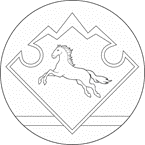  АЛТАЙ РЕСПУБЛИКАНЫҤКАН-ООЗЫ АЙМАКТЫ ЧАРГЫОЗЫ JУРТ АДМИНИСТРАЦИЯЗЫ